		Соглашение			О принятии согласованных технических правил Организации Объединенных Наций для колесных транспортных средств, предметов оборудования и частей, которые могут быть установлены и/или использованы на колесных транспортных средствах, и об условиях взаимного признания официальных утверждений, выдаваемых на основе этих правил Организации Объединенных Наций*(Пересмотр 3, включающий поправки, вступившие в силу 14 сентября 2017 года)		Добавление 127 – Правила № 128 ООН		Поправка 8Дополнение 8 к первоначальному варианту Правил − Дата вступления в силу: 28 мая 2019 года		Единообразные предписания, касающиеся официального утверждения источников света на светоизлучающих диодах (СИД) для использования в официально утвержденных огнях механических транспортных средств и их прицеповНастоящий документ опубликован исключительно в информационных целях. Аутентичным и юридически обязательным текстом является документ: ECE/TRANS/WP.29/2018/90.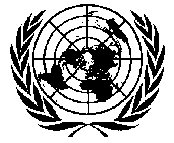 ОРГАНИЗАЦИЯ ОБЪЕДИНЕННЫХ НАЦИЙПункт 2.4.2 изменить следующим образом:«2.4.2	Каждому официально утвержденному типу присваивается код официального утверждения. 	Этот код официального утверждения составляет сегмент 3 номера официального утверждения*.	Одна и та же Договаривающаяся Сторона не может присвоить этот код другому типу источников света на СИД.	*	Соглашение 1958 года, Пересмотр 3, приложение 4 (E/ECE/TRANS/505/Rev.3)».Пункт 2.4.5 изменить следующим образом:«2.4.5	Если податель заявки получил один и тот же номер официального утверждения (и один и тот же соответствующий код официального утверждения) для различных торговых наименований или товарных знаков, то для выполнения требований пункта 2.3.1.1 достаточно проставить одно или более наименований или знаков».Приложение 1, сноску 1 изменить следующим образом:	«1	С 22 июня 2017 года спецификации для источников света на СИД, перечень и группа категорий источников света с ограничениями на использование, а также номера их спецификаций указаны в резолюции СР.5 (ECE/TRANS/WP.29/1127)».Приложение 2 изменить следующим образом:«…Официальное утверждение № 		Распространение № ....................….Код официального утверждения 		1.	Торговое наименование или товарный знак источника света на СИД: 	2.	Наименование, присвоенное типу источника света на СИД изготовителем: 	3.	Наименование и адрес изготовителя: 	…».Приложение 3 изменить следующим образом:«Приложение 3 		Образец схемы знака официального утверждения(См. пункт 2.4.4)		Приведенный выше знак официального утверждения, проставленный на источнике света на СИД, указывает, что данный источник света был официально утвержден в Соединенном Королевстве (E11) под кодом официального утверждения 0001».E/ECE/324/Rev.2/Add.127/Amend.8−E/ECE/TRANS/505/Rev.2/Add.127/Amend.8E/ECE/324/Rev.2/Add.127/Amend.8−E/ECE/TRANS/505/Rev.2/Add.127/Amend.8E/ECE/324/Rev.2/Add.127/Amend.8−E/ECE/TRANS/505/Rev.2/Add.127/Amend.824 June 2019